EMEI EMILY DE OLIVEIRA SILVA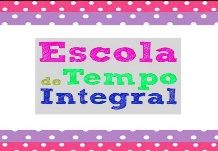 Monitora: Dalila Cristina Teixeira Matias 